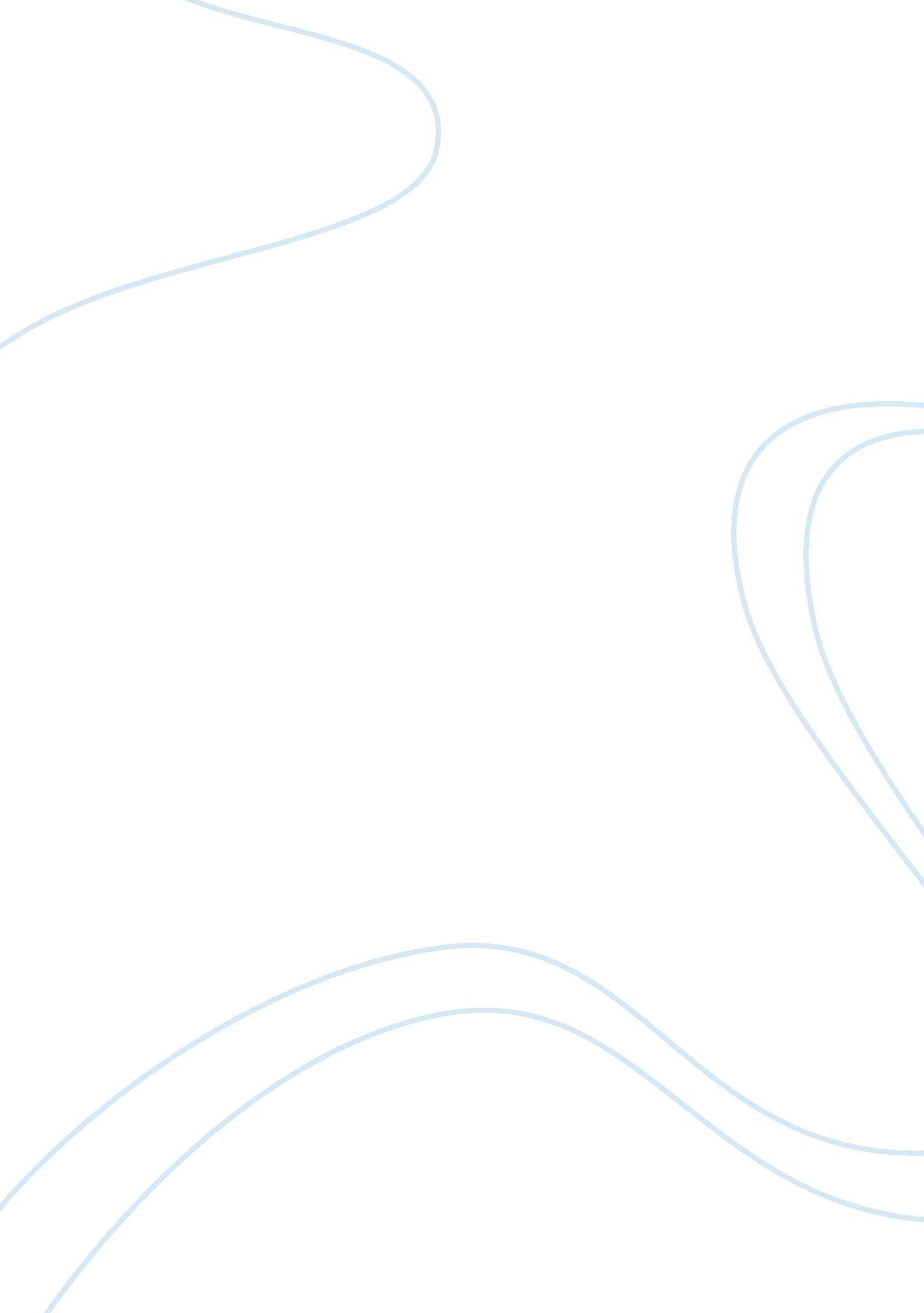 Comparison of traits of germans and indiansArt & Culture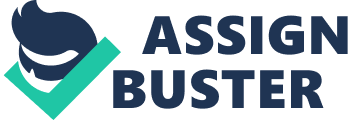 Germans are Inventive 
German people are also very inventive and focused. They want to create new things, such as highly sophisticated cars and reliable technological products. If we talk about Indians, we can say that Indians are also mechanical and are doing well in the field of information technology. Indians also keep on developing new technological products, particularly, the IT products. 

Germans are Open-Minded and Friendly 
Germans are very friendly and sociable. They welcome foreigners and strangers and show great hospitality. On the other hand, Indians show a mixed attitude towards foreigners and strangers. Some Indians are very welcoming whereas a large number of Indians show reserved attitude towards strangers. Although Indians are also very sociable but when it comes to their attitude towards strangers, they do not show very warm emotions. 